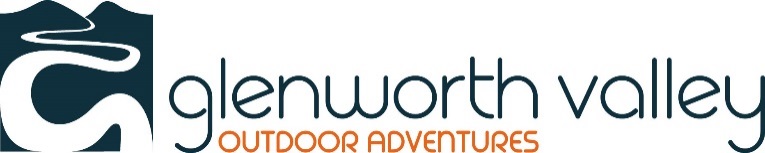 
Glenworth Valley Horse Riding P/L ABN: 95 002 589 362  T/A Glenworth Valley Outdoor Adventures
___________________________________________________________________________________________________________OUTDOOR ADVENTURE EXPERIENCES   |   CAMPING & ACCOMMODATION   |   AGISTMENT   |   EVENTS   69 Cooks Rd, Glenworth Valley NSW 2250     p: 02 4375 1222     e: adventures@glenworth.com.au     www.glenworth.com.au______________________________________________________________________________________________________________________APPLICATION FOR EMPLOYMENTFINANCE MANAGER / MANAGEMENT ACCOUNTANT  Have you been to Glenworth Valley before?	Yes 		No			Do you smoke?	Yes 		No	Have you smoked in the last 6 months?	Yes 		No			For general background purposes, please indicate the total number of times you have participated in the following activities in your life, if any?
Please provide a brief outline of your Finance Manager / Management Accounting experience and any notable achievements?Out of 10, with 1 being least and 10 being most, how competent and experienced are you with the following:Please list all qualifications and training that you have undertaken (such as Educational and First Aid etc)?Short listed candidates may be asked to participate in a volunteer trial day.Are you prepared to undertake a trial day if you are short listed?                                     		Yes 	No 	                                         Employment at GVOA is offered to employees on a six (6) month trial basis which may be extended for a further period if required.  Are you prepared to undertake a trial period of employment?		Yes 	No Employees of GVOA are required by law to have a Working With Children (WWC) clearance.  	Are you prepared to obtain your own WWC clearance? 		Yes 	No If you already have WWC clearance, please state the number and expiryAll applicants are required to include a copy of their proof of identity with their application such as drivers licence etc.Have you attached a copy of your photo ID to this application?				Yes 	No 	Do you have any injuries or disabilities that may affect your ability to carry out the
duties stated in the job description?		Yes   	No 	If yes, please describePlease provide details of any workers compensation claims made (or pending) by you or on your behalf?  Please be advised that extensive employment background checks are carried out during the final stages of the recruitment process for all short listed candidates, so please answer accurately.Please outline any disputes or grievances you have pursued against any previous employers.Please provide details of the last three positions you have held.  Position 1 (Most Recent)Position 2Position 3What aspects of this position appeal to you the most and why? What do you regard as your best skills and past experiences that make you the best candidate for this position? Please provide as much detail as possible about your goals and ambitions for the next three to five years?Comments: Is there anything else that you would like to add or that you are curious about in relation to the role?  Please include your resume. Signature:	_____________________________________________________________________________________________________Date:		Name:Address:Mobile:Home:Email:D.O.B:AbseilingHorse RidingKayakingQuad BikingCamping   Enter text12345678910Preparation of all statutory reporting obligations ie annual tax, BAS, PAYG and workers compensation returns    Management accounting and financial management reporting, KPI’s, ratios Financial management, budgeting and reportingCreating budgets, cashflow forecasts Developing P&L statements   Developing business feasibility proposals Creating general ledgers and balance sheetsTeam leadership / management skillsIdentifying and implementing continuous business process improvementsKnowledge of FWA and interpreting industrial relation awards  Overseeing accounting software systemsMicrosoft Office suite (Particularly Excel)Enter textEnter textEnter textEnter textEnter textCompanyPosition heldEmployment datesFromToName of supervisorContact phone numberDescription of dutiesReason for leavingCompanyPosition heldEmployment datesFromToName of supervisorContact phone numberDescription of dutiesReason for leavingCompanyPosition heldEmployment datesFromToName of supervisorContact phone numberDescription of dutiesReason for leavingEnter textEnter textEnter textEnter text